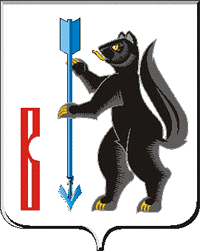 АДМИНИСТРАЦИЯГОРОДСКОГО ОКРУГА ВЕРХОТУРСКИЙП О С Т А Н О В Л Е Н Еот 26.10.2021г. № 820г. ВерхотурьеОб утверждении порядка предоставления ответственнымза работу по выявлению личной заинтересованности информациио закупках в органах местного самоуправлениягородского округа ВерхотурскийВ целях исполнения Федерального закона от 25 декабря 2008 года N 273-ФЗ «О противодействии коррупции», в соответствии с Федеральным законом от 5 апреля 2013 года N 44-ФЗ «О контрактной системе в сфере закупок товаров, работ, услуг для обеспечения государственных и муниципальных нужд», в целях исполнения пункта 10.5 раздела I Протокола заседания Комиссии по координации работы по противодействию коррупции в Свердловской области от 29 июня 2021 года (от 21.07.2021 N 2-К), руководствуясь Методическими рекомендациями по проведению в федеральных государственных органах, органах государственной власти субъектов Российской Федерации, органах местного самоуправления, государственных внебюджетных фондах и иных организациях, осуществляющих закупки в соответствии с Федеральным законом от 5 апреля 2013 года N 44-ФЗ «О контрактной системе в сфере закупок товаров, работ, услуг для обеспечения государственных и муниципальных нужд» и Федеральным законом от 18 июля 2011 года N 223-ФЗ «О закупках товаров, работ, услуг отдельными видами юридических лиц», работы, направленной на выявление личной заинтересованности государственных и муниципальных служащих, работников при осуществлении таких закупок, которая приводит или может привести к конфликту интересов, и руководствуясь Методическими рекомендациями по выявлению и минимизации коррупционных рисков при осуществлении закупок товаров, работ, услуг для обеспечения государственных или муниципальных нужд  утвержденные Министерством труда и социальной защиты Российской Федерации, Уставом городского округа Верхотурский:ПОСТАНОВЛЯЮ:1.Утвердить Порядок предоставления ответственным за работу по выявлению личной заинтересованности информации о закупках в органах местного самоуправления городского округа Верхотурский (прилагается).2.Опубликовать настоящее постановление в информационном бюллетене «Верхотурская неделя» и разместить на официальном сайте городского округа Верхотурский.3.Контроль исполнения настоящего постановления оставляю за собой.Глава 	городского округа Верхотурский 	                                                    А.Г. Лиханов